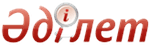 "Об утверждении регламента государственной услуги "Субсидирование стоимости гербицидов, биоагентов (энтомофагов) и биопрепаратов, предназначенных для обработки сельскохозяйственных культур в целях защиты растений" Постановление акимата Акмолинской области от 2 сентября 2015 года № А-9/411. Зарегистрировано Департаментом юстиции Акмолинской области 5 октября 2015 года № 4997.      Примечание РЦПИ.
      В тексте документа сохранена пунктуация и орфография оригинала.      В соответствии с пунктом 3 статьи 16 Закона Республики Казахстан от 15 апреля 2013 года "О государственных услугах", акимат Акмолинской области ПОСТАНОВЛЯЕТ:      1. Утвердить прилагаемый регламент государственной услуги "Субсидирование стоимости гербицидов, биоагентов (энтомофагов) и биопрепаратов, предназначенных для обработки сельскохозяйственных культур в целях защиты растений".      2. Контроль за исполнением настоящего постановления возложить на первого заместителя акима области Отарова К.М.      3. Настоящее постановление акимата области вступает в силу со дня государственной регистрации в Департаменте юстиции Акмолинской области и вводится в действие со дня официального опубликования.Регламент государственной услуги
"Субсидирование стоимости гербицидов, биоагентов (энтомофагов) и биопрепаратов, предназначенных для обработки сельскохозяйственных культур в целях защиты растений"       Сноска. Регламент - в редакции постановления акимата Акмолинской области от 11.07.2017 № А-7/303 (вводится в действие со дня официального опубликования).1. Общие положения      1. Государственная услуга "Субсидирование стоимости гербицидов, биоагентов (энтомофагов) и биопрепаратов, предназначенных для обработки сельскохозяйственных культур в целях защиты растений" (далее – государственная услуга) оказывается государственным учреждением "Управление сельского хозяйства Акмолинской области" (далее – Управление).      Прием заявки и выдача результата оказания государственной услуги осуществляется через некоммерческое акционерное общество "Государственная корпорация "Правительство для граждан" (далее – Государственная корпорация).      2. Форма оказания государственной услуги: бумажная.       3. Результат оказания государственной услуги – предоставление в территориальное подразделение казначейства платежных документов к оплате для дальнейшего перечисления причитающихся субсидий на банковские счета сельскохозяйственных товаропроизводителей или отечественных производителей средств защиты растений при приобретении гербицидов, биоагентов (энтомофагов) и биопрепаратов у производителя средств защиты растений по удешевленной стоимости, либо мотивированный ответ об отказе в оказании государственной услуги, по основаниям, предусмотренным пунктом 10 стандарта государственной услуги "Субсидирование стоимости гербицидов, биоагентов (энтомофагов) и биопрепаратов, предназначенных для обработки сельскохозяйственных культур в целях защиты растений", утвержденного приказом Министра сельского хозяйства Республики Казахстан от 8 июня 2015 года № 15-1/522 (зарегистрирован в Реестре государственной регистрации нормативных правовых актов № 11684) (далее – Стандарт).       Услугополучателю направляется уведомление на бумажном носителе с решением о назначении или не назначении субсидии с указанием причин не предоставления субсидий, подписанное уполномоченным лицом услугодателя, по формам, согласно приложениям 1 и 2 к Стандарту.      Форма предоставления результата оказания государственной услуги: бумажная.2. Описание порядка действий структурных подразделений (работников) услугодателя в процессе оказания государственной услуги       4. Основанием для начала процедуры (действия) по оказанию государственной услуги являются документы, предоставленные услугополучателем согласно пункту 9 Стандарта.      5. Содержание каждой процедуры (действия), входящей в состав процесса оказания государственной услуги, длительность его выполнения:      1) специалист канцелярии отдела сельского хозяйства района, города Кокшетау и Степногорск (далее – Отдел) осуществляет прием, регистрацию заявки – 15 минут;      2) руководитель Отдела рассматривает документы и определяет ответственного исполнителя – 1 час;      3) ответственный исполнитель Отдела проверяет заявку на предмет соответствия действующему законодательству, при этом составляет список одобренных заявок и (или) перечень сельхозтоваропроизводителей по которым принято отрицательное решение в предоставлении субсидий на средства защиты растений (далее – СЗР) – 1 рабочий день;      4) ответственный исполнитель Отдела после окончания проверки заявки направляет в Управление за подписью акима района, города областного значения список одобренных заявок и (или) перечень сельхозтоваропроизводителей по которым принято отрицательное решение в предоставлении субсидий на СЗР, производителю СЗР список одобренных заявок и письменно уведомляет сельхозтоваропроизводителя через Государственную корпорацию об одобрении заявки либо отклонении заявки с указанием причин не предоставления субсидий – 1 рабочий день;      5) ответственный исполнитель Управления после поступления списка одобренных заявок представляет в территориальное подразделение казначейства платежные документы к оплате для перечисления субсидий на счета сельхозтоваропроизводителей или производителей СЗР – 2 рабочих дня.      6. Результат процедуры (действия) по оказанию государственной услуги, который служит основанием для начала выполнения следующей процедуры (действия):      1) прием и регистрация документов;      2) определение ответственного исполнителя;      3) проверка заявки, список одобренных заявок и (или) перечень сельхозтоваропроизводителей по которым принято отрицательное решение в предоставлении субсидий на СЗР;      4) направление документов в Управление, производителю СЗР списка одобренных заявок и уведомление сельхозтоваропроизводителя об одобрении либо отклонении заявки;      5) платежные документы к оплате.3. Описание порядка взаимодействия структурных подразделений (работников) услугодателя в процессе оказания государственной услуги      7. Перечень структурных подразделений (работников) услугодателя, которые участвуют в процессе оказания государственной услуги:      1) специалист канцелярии Отдела;      2) руководитель Отдела;      3) ответственный исполнитель Отдела;      4) ответственный исполнитель Управления.      8. Описание последовательности процедур (действий) между структурными подразделениями (работниками) с указанием длительности каждой процедуры (действия):      1) специалист канцелярии отдела сельского хозяйства района, города Кокшетау и Степногорск (далее – Отдел) осуществляет прием, регистрацию заявки – 15 минут;      2) руководитель Отдела рассматривает документы и определяет ответственного исполнителя – 1 час;       3) ответственный исполнитель Отдела проверяет заявку на предмет соответствия действующему законодательству, при этом составляет список одобренных заявок и (или) перечень сельхозтоваропроизводителей по которым принято отрицательное решение в предоставлении субсидий на средства защиты растений (далее – СЗР) – 1 рабочий день;       4) после окончания проверки заявки направляет в Управление за подписью акима района, города областного значения список одобренных заявок и (или) перечень сельхозтоваропроизводителей по которым принято отрицательное решение в предоставлении субсидий на СЗР, производителю СЗР список одобренных заявок об оплате причитающихся субсидий и письменно уведомляет сельхозтоваропроизводителя через Государственную корпорацию об одобрении заявки либо отклонении заявки с указанием причин не предоставления субсидий – 1 рабочий день;      5) ответственный исполнитель Управления после поступления списка одобренных заявок представляет в территориальное подразделение казначейства платежные документы к оплате для перечисления субсидий на счета сельхозтоваропроизводителей или производителей СЗР – 2 рабочих дня.4. Описание порядка взаимодействия с Государственной корпорацией "Правительство для граждан" и (или) иными услугодателями, в процессе оказания государственной услуги      9. Описание порядка обращения в Государственную корпорацию, длительность обработки запроса услугодателем:       процесс 1 – работник Государственной корпорации проверяет представленные документы, принимает и регистрирует заявление услугополучателя, выдает расписку о приеме документов с указанием даты и времени приема документов;        условие 1 – в случае предоставления услугополучателем неполного пакета документов, указанных в пункте 9 Стандарта, работник Государственной корпорации отказывает в приеме документов и выдает расписку об отказе в приеме заявки;       процесс 2 – процедуры (действия) услугодателя, предусмотренные пунктом 5 настоящего регламента;      процесс 3 – работник Государственной корпорации в срок, указанный в расписке о приеме соответствующих документов, выдает услугополучателю уведомление с решением о назначении или неназначении субсидий.      При обращении в Государственную корпорацию, день приема документов не входит в срок оказания государственной услуги.      Максимально допустимое время ожидания для сдачи пакета документов услугополучателем – 15 минут;      максимально допустимое время обслуживания услугополучателя – 15 минут.      Услугополучатель, (либо его представитель по доверенности) представляет в Государственную корпорацию:       1) заявку на получение субсидий за приобретенные гербициды по форме, согласно приложению 3 к Стандарту;       2) заявку на получение субсидии за приобретенные биоагенты (энтомофаги) и биопрепараты по полной стоимости для защиты растений по форме, согласно приложению 4 к Стандарту;       3) заявку об оплате причитающихся субсидий в пользу производителя средств защиты растений при приобретении гербицидов, биоагентов (энтомофагов) и биопрепаратов у производителя средств защиты растений по удешевленной стоимости по форме, согласно приложению 5 к Стандарту;      4) документ, удостоверяющий личность (для идентификации личности).      Услугополучателю выдается расписка о приеме соответствующих документов, на основании которой осуществляется выдача готовых документов при предъявлении документа, удостоверяющего личность услугополучателя (либо его представителя по нотариальной доверенности, юридическому лицу – по документу, подтверждающему полномочия).       10. Подробное описание последовательности процедур (действий), взаимодействий структурных подразделений (работников) услугодателя в процессе оказания государственной услуги, а также описание порядка взаимодействия с иными услугодателями и (или) Государственной корпорацией отражается в справочнике бизнес-процессов оказания государственной услуги согласно приложению к настоящему регламенту.Справочник бизнес-процессов оказания государственной услуги "Субсидирование стоимости гербицидов, биоагентов (энтомофагов) и биопрепаратов, предназначенных для обработки сельскохозяйственных культур в целях защиты растений"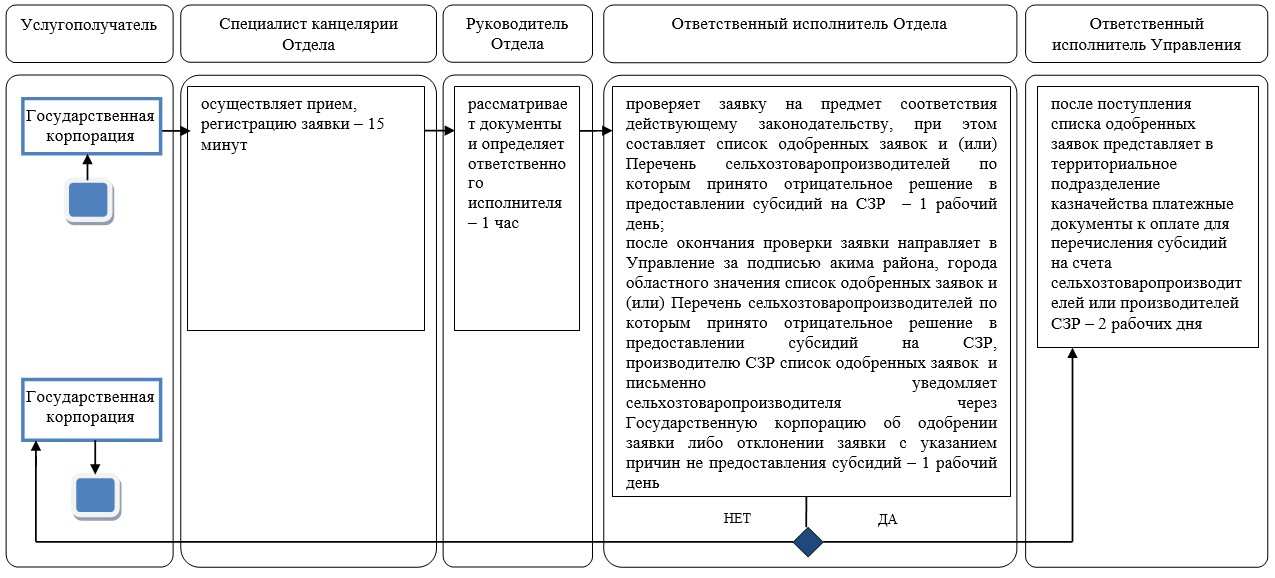 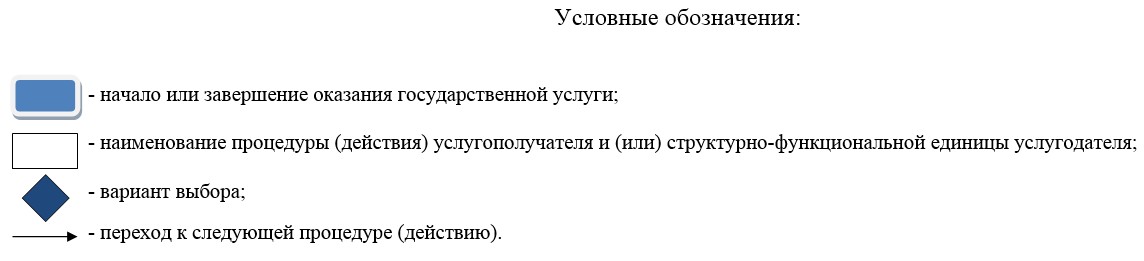       Аким областиС.КулагинУтвержден
постановлением акимата
Акмолинской области
от 2 сентября 2015 года
№ А-9/411Приложение
к регламенту государственной
услуги "Субсидирование
стоимости гербицидов,
биоагентов (энтомофагов) и
биопрепаратов,
предназначенных для обработки
сельскохозяйственных культур в
целях защиты растений"